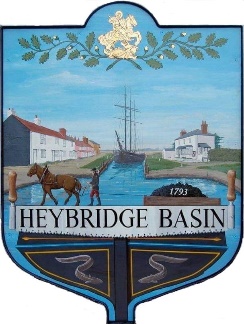 HEYBRIDGE BASIN PARISH COUNCILSchedule of meetings 2023/2024DateTimeVenueTuesday 20th June6:30pmThe Lock Tea RoomTuesday 18th July6:30pmThe Lock Tea RoomTuesday 19th September6:30pmThe Lock Tea RoomTuesday 17th October6:30pmThe Lock Tea RoomTuesday 14th November6:30pmThe Lock Tea RoomTuesday 12th December6:30pm(If needed)The Lock Tea RoomTuesday 16th January6:30pmThe Lock Tea RoomTuesday 13th February6:30pmThe Lock Team RoomTuesday 12th March6:30pmThe Lock Tea RoomTuesday 23rd April 6:00pm(Annual Parish Assembly)The Lock Tea RoomTuesday 21st May6:30pm 
(Annual Statutory Meeting)The Lock Tea Room